SENDERO DEL RÍO SAN JUAN - SENDERISMO SEGOVIA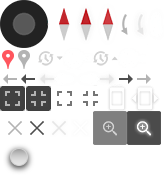 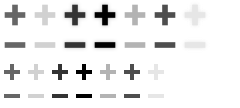 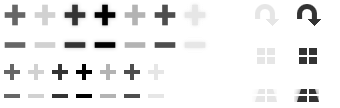 Mapa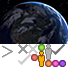 RelieveSatéliteEtiquetasDatos básicosDistancia: 8,5 kmTiempo estimado: 2h 20 minPunto de salida: TejadillaDesnivel de ascenso: 68 mDesnivel de descenso: 182 mCiclabilidad: NoDificultad: MediaÉpoca recomendada: Todo el año. 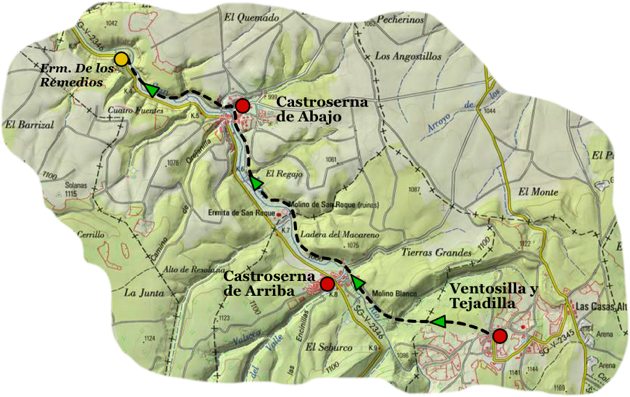 